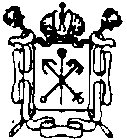 Государственное бюджетное учреждение дополнительного образованияЦентр психолого-педагогической, медицинской и социальной помощиВыборгского района Санкт-Петербурга(ГБУ ДО ЦППМСП Выборгского района)Отчет о работе добровольческого движения (за август-сентябрь 2021-2022 учебный год)№ п./п.Название мероприятияЦель деятельностиСодержание деятельностиМесто проведения/участникиДата проведенияФотоотчет122 августа - День Государственного флага Российской Федерации!Воспитание гражданской позицииПросвещениеhttps://vk.com/dobrogrup22.08.2021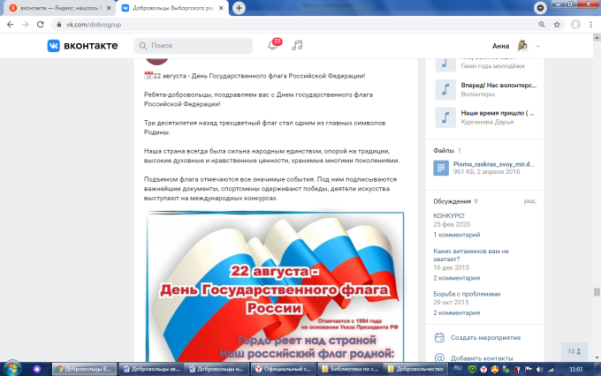 2Знай и гордись(День флага России)Воспитание гражданской позицииПросвещениеhttps://vk.com/dobrogrup36 человек22.08.2021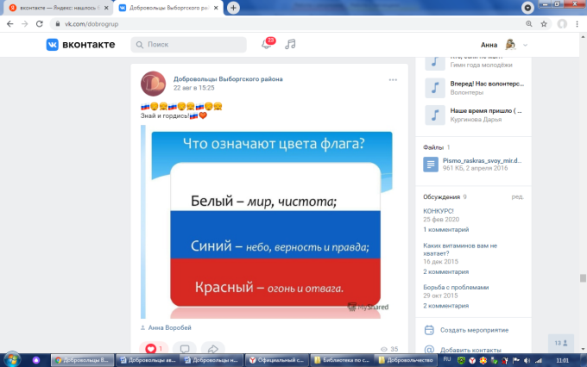 3Информирование о детском телефоне доверияИнформирование о детском телефоне доверияПросвещениеhttps://vk.com/dobrogrup26.08.2021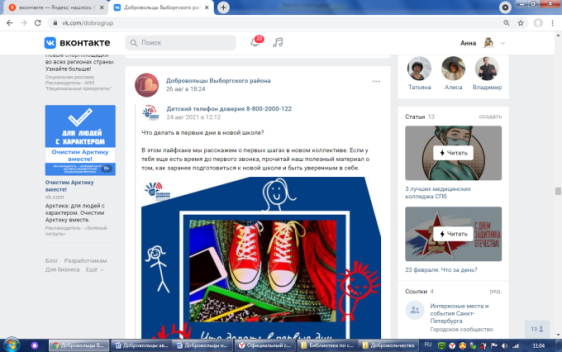 4XVIII    Слёт лидеров волонтерских движенийОбучение лидеров добровольцевВыездные мероприятияЛенинградская область, п.Шалово база «Рубин»1 человек24.09.2021-27.09.2021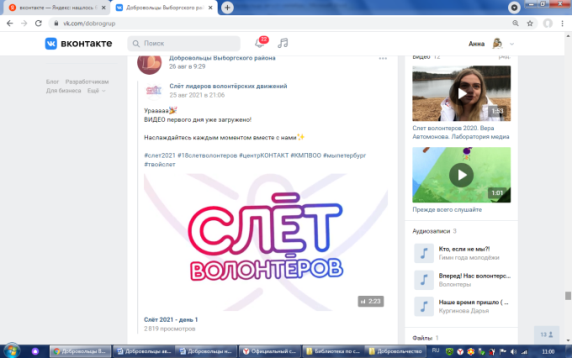 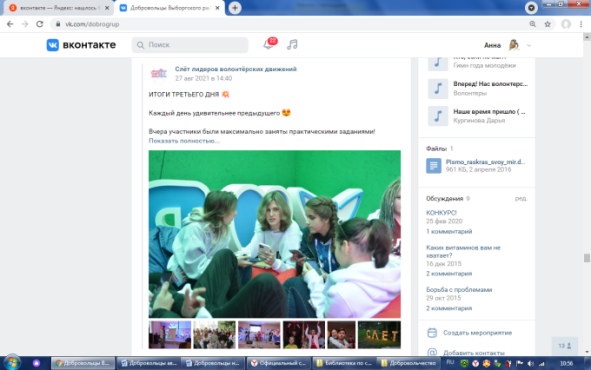 5Акция #БЕЗОПАСНЫЙ_МИРВ рамках дня солидарности в борьбе с терроризмомПрофилактика терроризмаФлешмоб фотографийhttps://vk.com/dobrogrupГБОУ № 65,117,457192 человека03.09.2021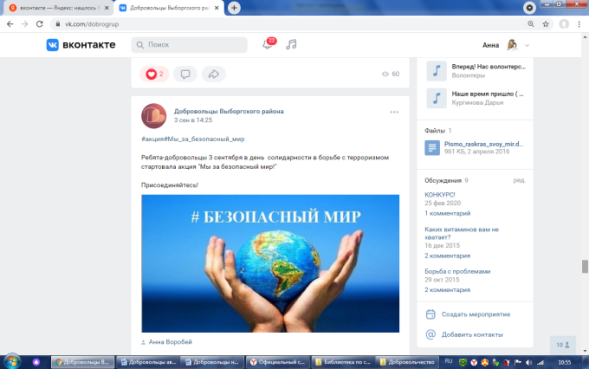 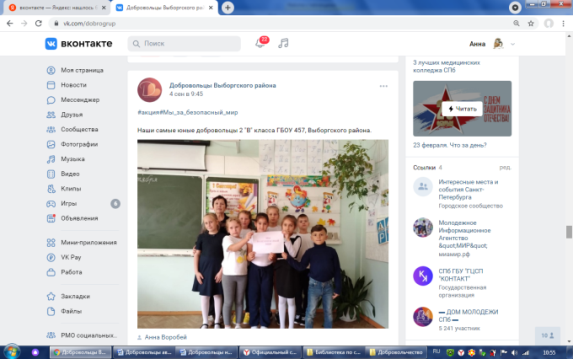 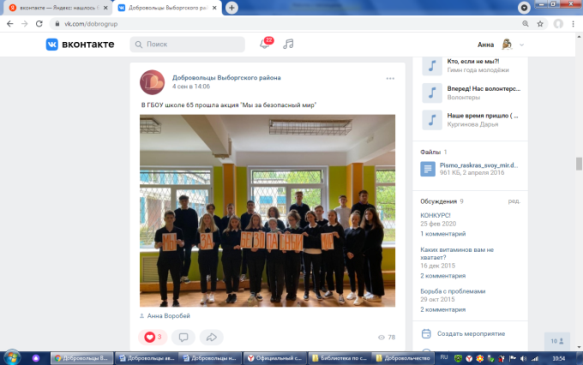 6Конкурс плакатов  «Территория безопасности»Развитие творческого потенциалаhttps://vk.com/dobrogrupГБОУ №45754 человека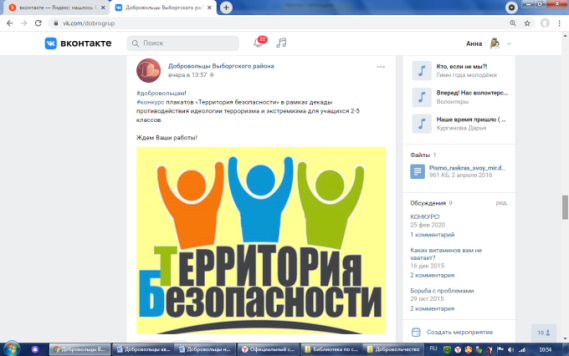 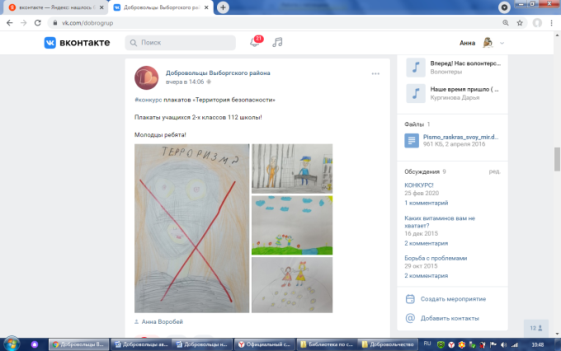 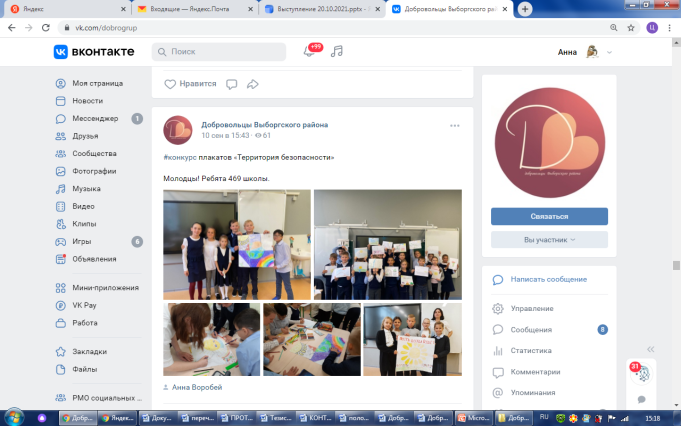 7#онлайн_опрос_АнтитеррорПрофилактика терроризмаСоциальный опросhttps://vk.com/dobrogrup19 человек04.09.2021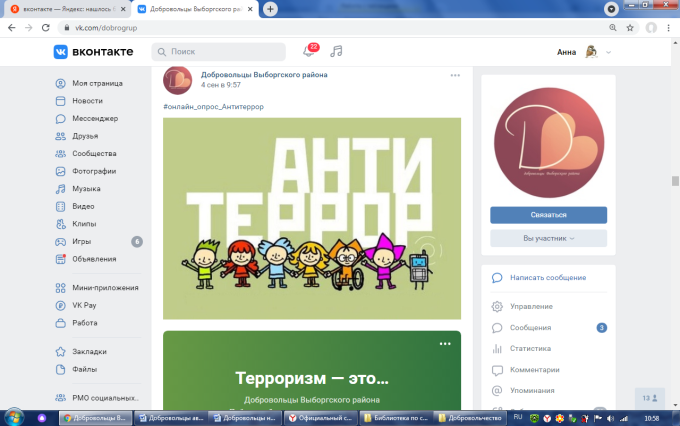 8Никто не забыт и ничто не забыто: 80 лет с начала блокады Ленинграда.Воспитание патриотизма и уважения к историиИнформированиеhttps://vk.com/dobrogrup19 человек08.09.2021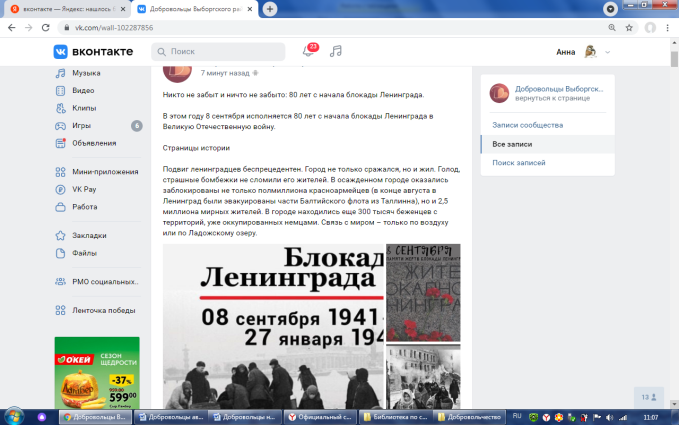 9Изготовление памятки « Твоя безопасность в твоих руках»Профилактика терроризмаПодготовка памятокhttps://vk.com/dobrogrup22 человека10.09.2021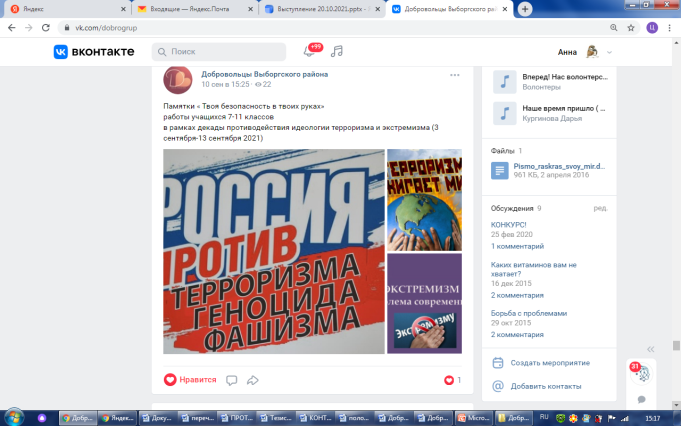 